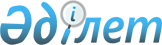 О признании утратившимим силу решения Хобдинского районного маслихата от 11 марта 2015 года № 193 "О предоставлении социальной помощи на приобретение топлива специалистам государственных организаций проживающим и работающим в сельских населенных пунктах Хобдинского района"Решение маслихата Хобдинского района Актюбинской области от 29 февраля 2016 года № 267      В соответствии со статьей 6 Закона Республики Казахстан от 23 января 2001 года "О местном государственном управлении и самоуправлении в Республике Казахстан", подпунктом 4) пункта 2 статьи 40 Закона Республики Казахстан от 24 марта 1998 года № 213 "О нормативных правовых актах" Хобдинский районный маслихат РЕШИЛ:

      1. Признать утратившимим силу решения Хобдинского районного маслихата от 11 марта 2015 года № 193 "О предоставлении социальной помощи на приобретение топлива специалистам государственных организаций проживающим и работающим в сельских населенных пунктах Хобдинского района" (Зарегистрированное в Реестре государственной регистрации нормативных правовых актов 26 марта 2015 года за № 4254, опубликованное 9 апреля 2015 года в газете "Кобда").

      2. Настоящее решение в водится в действие со дня подписания.


					© 2012. РГП на ПХВ «Институт законодательства и правовой информации Республики Казахстан» Министерства юстиции Республики Казахстан
				
      Председатель сессии
районного маслихата

Секретарьрайонного маслихата

      Г. БАЛГАРИНА

Л. ИСМАГАМБЕТОВА
